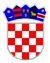 	REPUBLIKA HRVATSKAVUKOVARSKO-SRIJEMSKA ŽUPANIJAOPĆINA NEGOSLAVCIOpćinsko vijećeKLASA: 551-08/21-01/01URBROJ: 2196/06-02-21-01Negoslavci, 22.12.2021. godineNa temelju članka 6., stavka 1. Zakona o socijalnoj skrbi ("Narodne novine" br. 157/13, 152/14, 99/15, 52/16, 16/17, 130/17, 98/19, 64/20 i 138/20) te članka 19. st.1. točka  2. Statuta Općine Negoslavci (Službeni glasnik Općine Negoslavci 01/21), Općinsko vijeće Općine Negoslavci na svojoj redovnoj sjednici održanoj dana 22.12.2021. godine donosiO  D  L  U  K  Uo uvjetima i načinima ostvarenja prava iz socijalne skrbiI  OPĆE ODREDBEČlanak  1.	Ovom Odlukom utvrđuju se uvjeti financiranja i ostvarivanja prava iz socijalne skrbi za Općinu Negoslavci, korisnici prava iz socijalne skrbi, oblici pomoći i prava korisnika, te postupak za ostvarivanje tih prava i drugih vrsta pomoći.Članak  2.	Sredstva za ostvarivanje prava iz socijalne skrbi i drugih vrsta pomoći utvrđenih ovom Odlukom, osiguravaju se u proračunu Općine Negoslavci.	Izvršenje prava na pomoć za podmirenje troškova stanovanja i drugih vrsta pomoći ovisi o prilivu prihoda u proračun Općine Negoslavci.Članak  3.	Prava iz socijalne skrbi i druge vrste pomoći propisana ovom Odlukom, mogu ostvariti osobe:koje imaju prebivalište ili boravište na području Općine Negoslavci, odnosno podnositelji zahtjeva za koje je nesporno utvrđeno da žive na području Općine Negoslavci, pod uvjetima i na način propisan ovom Odlukom;potpuno nesposobne za rad i korisnici prava na novčanu pomoć za uzdržavanje Centra za socijalnu skrb Vukovar, odnosno osobe koje su kao korisnici definirani u članku 21. Zakona o socijalnoj skrbi, na način i pod uvjetima definiranim ovom Odlukom.Prava iz socijalne skrbi i druge vrste pomoći propisana ovom Odlukom nema samac niti član obitelji koji:može sam sebe uzdržavati,ne želi tražiti uzdržavanje od osobe koja ga je dužna uzdržavati na temelju propisa o obiteljskim odnosima, osim ako se utvrdi da zakonski obveznik uzdržavanja nije u mogućnosti davati uzdržavanje,ostvaruje prihod koji prelazi cenzus,ne želi ostvarivati uzdržavanje na temelju sklopljenog ugovora o doživotnom ili dosmrtnom uzdržavanju, a nije pokrenuo postupak za raskid tog ugovora,može osigurati pomoć po drugoj osnovi sukladno Zakonu o socijalnoj skrbi.Članak 4.	Pojedini izrazi upotrijebljeni u ovoj Odluci odnosno području socijalne skrbi imaju slijedeće značenje.Samac je osoba koja živi sama.Obitelj je zajednica koju čine bračni ili izvanbračni drugovi, djeca i drugi srodnici koji zajedno žive, privređuju, ostvaruju prihod na drugi način i troše ga zajedno. Članom obitelji smatra se i dijete koje ne živi u obitelji, a nalazi se na školovanju, do završetka redovitog školovanja, a najkasnije do navršene 29. godine života,Samohrani roditelj je roditelj koji sam skrbi za svoje dijete i uzdržava ga,Korisnik je samac ili obitelj koja ostvaruje prava  iz socijalne skrbi.II  OSNOVICA  I  POSEBNI UVJETI  ZA RADNO SPOSOBNE  I                       DJELOMIČNO RADNO SPOSOBNE OSOBE                                                                      Članak 6.  Osnovicu na temelju koje se utvrđuju prava i druge pomoći iz ove Odluke je osnovica  propisana člankom 27. Zakona o socijalnoj skrbi.  Visinu novčane pomoći za uzdržavanje utvrđuje Rješenjem Centar za socijalnu skrb, sukladno članku 30. Zakona o socijalnoj skrbi.   Prava i pomoći definirane ovom Odlukom ostvaruju korisnici novčane pomoći za uzdržavanje centra za socijalnu skrb, te samci i obitelji za koje je u provedenom postupku Jedinstvenog pravnog odjela Općine Negoslavci, utvrđeno da su u stanju socijalne potrebe.                                                          Članak 7.   Radno sposobna i djelomično radno sposobna osoba – korisnik novčane pomoći za uzdržavanje, ima pravo i obvezu sudjelovati u aktivnostima koje omogućavaju njegovu socijalnu uključenost.   Plan aktivnosti i socijalne uključenosti korisnika utvrđuje Centar za socijalnu skrb, sukladno individualnom planu, a primjenjuje se kao način aktivnog rješenja nepovoljne socijalne situacije korisnika.                                                           Članak 8.     Osoba definirana u članku 7. stavku 1. ove Odluke, za vrijeme ostvarivanja prava na novčanu pomoć za uzdržavanje, za vrijeme korištenja predmetne pomoći, obvezna je prihvatiti zaposlenje, posao po Ugovoru o djelu ili o autorskom djelu koji je sukladan njezinim psihofizičkim sposobnostima, a nakon 3 mjeseca primanja pomoći i povremeni ili privremeni humanitarni rad ili drugu primjerenu aktivnost koju joj ponudi Centar za socijalnu skrb, a koji je sukladan propisima o zapošljavanju i planu aktivnosti korisnika.III OBLICI PRAVA I POMOĆIČlanak 9.	Prema ovoj Odluci samac ili obitelj mogu ostvariti :            -    pravo na pomoć za djelomično podmirenje troškova stanovanja,jednokratnu novčanu pomoć,pomoć u naravi (živežne namirnice, higijenska sredstva i dr.),jednokratna naknada za pogrebne troškove,sufinanciranje troškova prijevoza učenika srednjih škola,Sufinanciranje prijevoza učenika srednjih škola na relaciji Negoslavci-Vukovar-Negoslavci, ostvaruje se sukladno uvjetima definiranim Sporazumom između Općine Negoslavci,  Vukovarsko srijemske županije i prijevoznika „Čazmatrans“ d.o.o. Vukovar.                                                                      Članak 10.              Korisnik socijalne skrbi ima pravo dobiti informaciju, sudjelovati i ostvariti potporu u donošenju odluka, pravo na tajnost i zaštitu osobnih podataka, privatnost i pritužbu.POMOĆ ZA PODMIRENJE TROŠKOVA STANOVANJAČlanak 11.	Pomoć za podmirenje troškova stanovanja u smislu ove Odluke odnosi se na:potrošnju električne energije,potrošnju vode,komunalnu naknadu iuslugu odvoza kućnog otpada.Pomoć za podmirenje troškova stanovanja može se odobriti samcu ili obitelji, ako je korisnik novčane pomoći za uzdržavanje Centra za socijalnu skrb te ako podmirenje tih troškova ne osigurava po drugom osnovu.Podnositelj zahtjeva za djelomično podmirenje troškova stanovanja iz proračuna Općine, dužan je uz zahtjev priložiti račune isporučitelja usluga koji glase na njegovo ime ili na ime jednog od člana obitelji koji ostvaruju pravo na  pomoć za uzdržavanje Centra za socijalnu skrbi.Članak 12.Pravo na pomoć za podmirenje troškova stanovanja, ne ostvaruje samac ni obitelj, ako samac ili član obitelji ima u vlasništvu ili suvlasništvu kuću ili stan koji mu ne služe za podmirenje osnovnih stambenih potreba ili kuću za odmor.Pomoć za podmirenje troškova stanovanja nema samac ili obitelj koji ispunjavaju uvjete za ostvarivanje prava na pomoć za uzdržavanje pri Centru za socijalnu skrb, a iz bilo kojih razloga je ne žele ostvariti. Članak 13.           Pravo na pomoć za podmirenja troškova stanovanja u izuzetnim slučajevima ostvaruje samac ili obitelj koji sa Općinom Negoslavci temeljem pisanog Ugovora, zaključi imovinsko-pravni posao.            U posebnim slučajevima definiranim u stavku 1 ovoga članka, za podmirenje troškova stanovanja primjenjuju se direktno uvjeti utvrđeni ugovornim odredbama.Članak 14.Postupak utvrđivanja osnovanosti zahtjeva za ostvarivanje prava na pomoć za podmirenje troškova stanovanja provodi Jedinstveni upravni odjel, o čemu se donosi Rješenje. Pomoć za troškove stanovanja odobrava se kvartalno na način da voditelj financijsko knjigovodstvenog poslovanja, podmiri utvrđenu vrijednost priznatog režijskog utroška, izravno ovlaštenoj pravnoj osobi.  Prava iz ove Odluke vezana za podmirenje troškova stanovanja ostvaruju se za tekući mjesec ukoliko je zahtjev podnesen do 15. dana u mjesecu.Za već podmirene obveze (troškove stanovanja) korisnik nema pravo na refundiranje (povrat troškova).Korisnik prava iz socijalne skrbi nema pravo na podmirenje dugovanja dospjelih do dana utvrđenja osnovanosti zahtjeva za korištenje prava definiranih ovom Odlukom..Članak 15.Pravo na djelomično podmirenje troškova stanovanja iz proračuna Općine Negoslavci, korisnik ostvaruje za vrijeme korištenja prava na novčanu pomoć za uzdržavanje a najduže u trajanju od 12 mjeseci.Ukoliko korisnik redovito izvršava aktivnosti utvrđene planom, pravo na djelomično podmirenje troškova stanovanja priznaje mu se i nakon proteka roka od 12 mjeseci.	Vrijednost djelomičnog podmirenja troškova stanovanja temeljem rješenja Jedinstvenog upravnog odjela utvrđivat će se sukladno cjeniku isporučitelja konkurentske usluga.Članak 16.	Pomoć za podmirenje utroška električne energije odobrava se samcu ili obitelji najviše do iznosa vrijednosti za utrošenih 150 kwh mjesečno.Članak 17.	Pomoć za podmirenje utroška vode podmiruje se samcu ili obitelji najviše do iznosa vrijednosti za utrošenih 5 m3 mjesečno.Članak 18.	Komunalna naknada - korisnik se u cijelosti oslobađa podmirenja komunalne naknade za stambeni prostor, utvrđene Rješenjem Jedinstvenog upravnog odjela Općine Negoslavci. Članak 19.Pomoć za podmirenje obveze odvoza kućnog smeća korisnicima se iz proračuna Općine Negoslavci podmiruje  u 50% iznosu izdanog računa.Članak 20.           Obim prava definiranih u članku 16. i 17. Odluke podmiruju se u odnosu na broj članova obitelji kako slijedi:tročlana i višečlana obitelj u 100 % vrijednosti,dvočlanu obitelj u 50 % vrijednosti,samci 25 % vrijednosti.            Nominalnu vrijednost utroška električne energije i vode određuje Općinski načelnik Općine Negoslavci svojom odlukom sukladno važećoj vrijednosti kwh i m3.Temeljem Odluke načelnika iz stavka 2 ovoga članka, upravno tijelo Rješenjem utvrđuje ukupnu mjesečnu vrijednost troškova stanovanja.JEDNOKRATNA NOVČANA POMOĆČlanak 21.	Jednokratna novčana pomoć odobrava se jednom u toku proračunske godine, samcu ili obitelji koji zbog trenutnih, izvanrednih okolnosti (bolest, elementarna nepogoda i sl.) prema ocjeni Jedinstvenog upravnog odjela Općine Negoslavci nisu u mogućnosti u cijelosti zadovoljiti osnovne životne potrebe.Jednokratna novčana pomoć kojom se udovoljava zahtjevu, može se odobriti najviše do iznosa od 2.000,00 kn.Rješenje kojim se odlučuje o ostvarivanju prava iz stavka 1. ovoga članka donosi Jedinstveni upravni odjel.U iznimnim situacijama može se odobriti dodatna uvećana jednokratna novčana pomoć, ali ne u većom iznosu od sveukupno 2.500,00 kn.Članak 22.	Jednokratnu novčanu pomoć može ostvariti samac ili obitelj koji je to pravo iscrpio pri Centru za socijalnu skrb.	Jednokratnu novčanu pomoć ne može ostvariti samac ili obitelj koja ispunjava uvjete za ostvarivanje prava na pomoć za uzdržavanje, a to pravo iz bilo kojih razloga ne želi ostvariti kod Centra za socijalnu skrb.JEDNOKRATNA NAKNADA ZA POGREBNE TROŠKOVEČlanak 23.Naknada za pogrebne troškove osigurava se za pogreb osobe koja nema obveznika uzdržavanja temeljem Obiteljskog zakona, koja to pravo ne može ostvariti temeljem Zakona o socijalnoj skrbi ili na temelju drugih propisa.            Pomoć za podmirenje pogrebnih troškova može se izuzetno odobriti i za podmirenje troškova pogreba osobe čiji su članovi obitelji ili obveznici uzdržavanja ispunili uvjete za ostvarivanje prava na ovu vrstu pomoći, odnosno koji nisu u mogućnosti osobnim radom osigurati sredstva za zadovoljenje osnovnih životnih potreba.	Pomoć za podmirenje pogrebnih troškova odobrava se najviše do iznosa 3.000,00 kn. POMOĆ U NARAVIČlanak 24.	Pomoć u naravi odobrava se samcu ili obitelji u jednokratnom iznosu za podmirenje troškova nabavke osnovnih živežnih namirnica i sl. u situacijama kada postoji opravdana sumnja da će korisnici koji bi sukladno odredbama ove Odluke ostvarili pravo na jednokratnu novčanu pomoć dodijeljena novčana sredstva upotrijebiti u druge svrhe.III POSTUPAK ZA OSTVARIVANJE PRAVA I POMOĆIČlanak 25.	Postupak za ostvarivanje prava na pomoći iz članak 9. ove Odluke pokreće se pismenim zahtjevom stranke Jedinstvenom upravnom odjelu  Općine Negoslavci. 	Uz zahtjev stranke su dužne priložiti traženu dokumentaciju.	O utvrđivanju osnovanosti zahtjeva za ostvarivanje prava iz socijalne skrbi, rješava Jedinstveni upravni odjel.IV PRIJELAZNE I ZAVRŠNE ODREDBEČlanak 26.	U primjeni ove Odluke na određeni način primjenjuju se odredbe Zakona o socijalnoj skrbi, Obiteljskog zakona, drugih zakona i podzakonskih akata.Članak 27.Stupanjem na snagu ove Odluke prestaje važiti Odluka o socijalnoj skrbi Općine Negoslavci od 28.12.2018. godine i Odluka i izmjenama i dopunama Odluke o socijalnoj skrbi 26.08.2020. godine.Članak 28.Plan aktivnosti i socijalne uključenosti korisnika, bit će sačinjen u suradnji sa Centrom za socijalnu skrb sukladno individualnom planu i činit će sastavni dio ove Odluke.Članak 29.	Ova Odluka stupa na snagu osmog dana od dana objavljivanja u Službenom glasniku Općine Negoslavci.PREDSJEDNIK OPĆINSKOG               	VIJEĆA:           Miodrag Mišanović